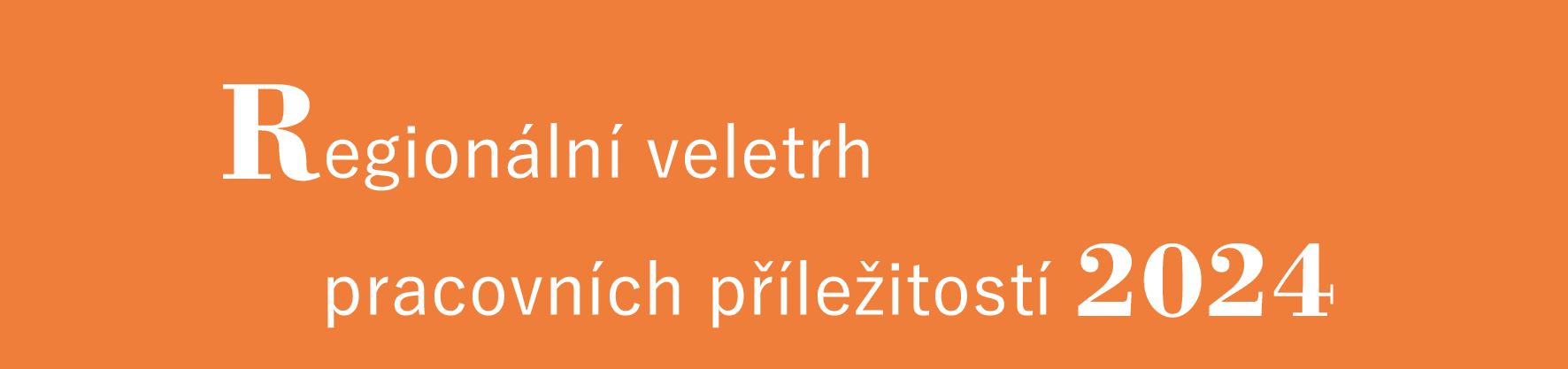 Okresní hospodářská komora Most a Úřad práce České republiky, Krajská pobočka v Ústí nad Labem, Kontaktní pracoviště MostVás srdečně zvou na 8. ročníkRegionálního veletrhu pracovních příležitostíVeletrh je určen firmám, které hledají zaměstnance a osobám hledající pracovní příležitost.Termín: 23. 5. 2024 (čtvrtek) 11:00 – 16:00 hodin Místo konání: salonky hotelu Cascade Most, Radniční 3
Účastnický poplatek: Pro členy HK ČR:	3.025 Kč	(2.500 bez DPH)Pro ostatní:		4.235 Kč   	(3.500 bez DPH) Každá vystavující firma obdrží 2 ks poukázek na jednotné obědové menu v hotelu Cascade. Přihláška vystavovateleNázev organizace:Zastoupená:IČO:DIČ:Adresa:E-mail:Telefon:Internetové stránky:Požadavky na prezentaci (zakroužkujte, příp. zvýrazněte)Stůl (počet):			1		2Židle (počet):			2		3		4Vlastní stánek:		ano		neNabízíme možnost bezplatné prezentace Vámi nabízených volných pracovních míst v brožuře, která bude připravena pro uchazeče o zaměstnání v místě konání veletrhu. Chcete-li této možnosti využít, vyplňte, prosím, přiložený dotazník.Závazná objednávkaZávazně se přihlašuji na 8. ročník Regionálního veletrhu pracovních příležitostí 2024, který se koná v Mostě dne 23. 5. 2024, v saloncích hotelu Cascade Most.Vyplněné přihlášky zasílejte e-mailem na: urad@ohk-most.czPoplatek bude uhrazen před konání akce převodem na účet OHK Most, č. ú.: 16608491/0100, variabilní symbol 23052024 (do zprávy pro příjemce název firmy), nejpozději 17. 5. 2024. Platba v hotovosti nebude možná!Doklad o zaplacení obdržíte obratem. Uzávěrka přihlášek včetně příloh je 18. 4. 2024.V …………………	dne …………………………… Podpis:………………………………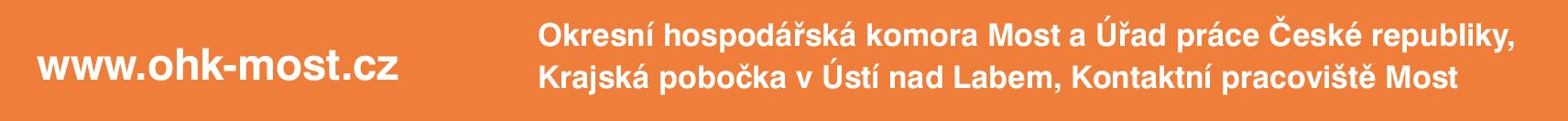 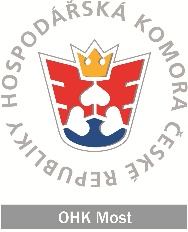 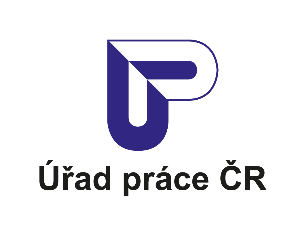 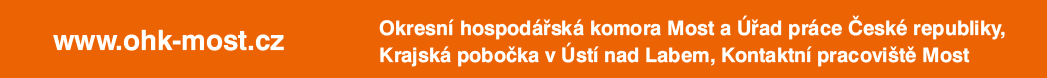 